В соответствии с Федеральным законом от 06.10.2003 № 131-ФЗ «Об общих принципах организации местного самоуправления в Российской Федерации», статьей 29.4 Градостроительного кодекса Российской Федерации, решением Совета депутатов ЗАТО г. Зеленогорска от 23.11.2017 № 45-253р «Об утверждении Положения о порядке подготовки, утверждения местных нормативов градостроительного проектирования г. Зеленогорска и внесения изменений в них», руководствуясь Уставом города,1. Отделу архитектуры и градостроительства Администрации ЗАТО                  г. Зеленогорска: - самостоятельно подготовить и согласовать проект местных нормативов градостроительного проектирования г. Зеленогорска (далее - проект местных нормативов) до 06.12.2019; - разместить проект местных нормативов и информационное сообщение о порядке и сроке направления предложений органов местного самоуправления г. Зеленогорска и заинтересованных лиц по проекту местных нормативов на официальном сайте Администрации ЗАТО г. Зеленогорска в информационно-телекоммуникационной сети «Интернет» (далее - сайт Администрации) и опубликовать их в газете «Панорама» до 11.12.2019; - рассмотреть предложения, поступившие от заинтересованных физических и юридических лиц, произвести доработку проекта местных нормативов с учетом поступивших предложений до 24.01.2020; - подготовить, опубликовать в газете «Панорама» и разместить на сайте Администрации заключение о поступивших предложениях и результатах их рассмотрения с указанием причин отклонения до 29.01.2020; - направить проект местных нормативов и заключение о поступивших предложениях и результатах их рассмотрения в Совет депутатов ЗАТО                    г. Зеленогорска до 30.01.2020.2. Общему отделу Администрации ЗАТО г. Зеленогорска с даты опубликования информационного сообщения и проекта местных нормативов до 15.01.2020 включительно обеспечить прием письменных предложений органов местного самоуправления г. Зеленогорска и заинтересованных лиц по проекту местных нормативов и направление их в отдел архитектуры и градостроительства Администрации ЗАТО г. Зеленогорска. 3. Настоящее распоряжение вступает в силу в день подписания, подлежит опубликованию в газете «Панорама» и размещению на сайте Администрации. 4. Контроль за выполнением настоящего распоряжения возложить на первого заместителя Главы ЗАТО г. Зеленогорска по жилищно-коммунальному хозяйству, архитектуре и градостроительству.Первый заместитель Главы ЗАТО г. Зеленогорскапо жилищно-коммунальному хозяйству, архитектуре и градостроительству                                                     С.В. Камнев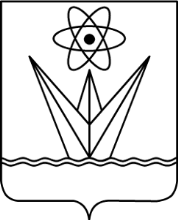 АДМИНИСТРАЦИЯЗАКРЫТОГО АДМИНИСТРАТИВНО – ТЕРРИТОРИАЛЬНОГО ОБРАЗОВАНИЯ  ГОРОДА  ЗЕЛЕНОГОРСКА КРАСНОЯРСКОГО КРАЯР А С П О Р Я Ж Е Н И ЕАДМИНИСТРАЦИЯЗАКРЫТОГО АДМИНИСТРАТИВНО – ТЕРРИТОРИАЛЬНОГО ОБРАЗОВАНИЯ  ГОРОДА  ЗЕЛЕНОГОРСКА КРАСНОЯРСКОГО КРАЯР А С П О Р Я Ж Е Н И ЕАДМИНИСТРАЦИЯЗАКРЫТОГО АДМИНИСТРАТИВНО – ТЕРРИТОРИАЛЬНОГО ОБРАЗОВАНИЯ  ГОРОДА  ЗЕЛЕНОГОРСКА КРАСНОЯРСКОГО КРАЯР А С П О Р Я Ж Е Н И ЕАДМИНИСТРАЦИЯЗАКРЫТОГО АДМИНИСТРАТИВНО – ТЕРРИТОРИАЛЬНОГО ОБРАЗОВАНИЯ  ГОРОДА  ЗЕЛЕНОГОРСКА КРАСНОЯРСКОГО КРАЯР А С П О Р Я Ж Е Н И ЕАДМИНИСТРАЦИЯЗАКРЫТОГО АДМИНИСТРАТИВНО – ТЕРРИТОРИАЛЬНОГО ОБРАЗОВАНИЯ  ГОРОДА  ЗЕЛЕНОГОРСКА КРАСНОЯРСКОГО КРАЯР А С П О Р Я Ж Е Н И Е28.11.2019г. Зеленогорскг. Зеленогорск  №2603-рО подготовке местных нормативов градостроительного проектирования г. ЗеленогорскаО подготовке местных нормативов градостроительного проектирования г. Зеленогорска